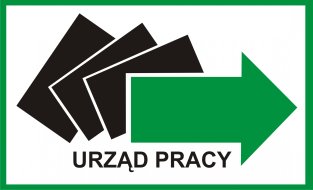 Powiatowy Urząd Pracy w OlkuszuPowiatowy Urząd Pracy w OlkuszuZałącznik nr 3 do umowy o przyznanie bonu na zasiedlenie Oświadczenie osoby bezrobotnej dotyczące warunku określonego w art. 66n ust.1 pkt 2 ustawy z dnia 20 kwietnia 2004r.o promocji zatrudnienia i instytucjach rynku pracy.Oświadczenie osoby bezrobotnej dotyczące warunku określonego w art. 66n ust.1 pkt 2 ustawy z dnia 20 kwietnia 2004r.o promocji zatrudnienia i instytucjach rynku pracy.Oświadczenie osoby bezrobotnej dotyczące warunku określonego w art. 66n ust.1 pkt 2 ustawy z dnia 20 kwietnia 2004r.o promocji zatrudnienia i instytucjach rynku pracy.Oświadczenie osoby bezrobotnej dotyczące warunku określonego w art. 66n ust.1 pkt 2 ustawy z dnia 20 kwietnia 2004r.o promocji zatrudnienia i instytucjach rynku pracy.Imię i nazwiskoImię i nazwiskoPESELPESELAdres zamieszkaniaAdres zamieszkania Oświadczam, że odległość od miejsca mojego dotychczasowego zamieszkania do miejscowości, w której zamieszkuję w związku z podjęciem zatrudnienia, innej pracy zarobkowej lub działalności gospodarczej wynosi co najmniej 80 km lub czas dojazdu do tej miejscowości i powrotu do miejsca dotychczasowego zamieszkania środkami transportu zbiorowego przekracza łącznie co najmniej 3 godziny dziennie. Oświadczam, że odległość od miejsca mojego dotychczasowego zamieszkania do miejscowości, w której zamieszkuję w związku z podjęciem zatrudnienia, innej pracy zarobkowej lub działalności gospodarczej wynosi co najmniej 80 km lub czas dojazdu do tej miejscowości i powrotu do miejsca dotychczasowego zamieszkania środkami transportu zbiorowego przekracza łącznie co najmniej 3 godziny dziennie. Oświadczam, że odległość od miejsca mojego dotychczasowego zamieszkania do miejscowości, w której zamieszkuję w związku z podjęciem zatrudnienia, innej pracy zarobkowej lub działalności gospodarczej wynosi co najmniej 80 km lub czas dojazdu do tej miejscowości i powrotu do miejsca dotychczasowego zamieszkania środkami transportu zbiorowego przekracza łącznie co najmniej 3 godziny dziennie. Oświadczam, że odległość od miejsca mojego dotychczasowego zamieszkania do miejscowości, w której zamieszkuję w związku z podjęciem zatrudnienia, innej pracy zarobkowej lub działalności gospodarczej wynosi co najmniej 80 km lub czas dojazdu do tej miejscowości i powrotu do miejsca dotychczasowego zamieszkania środkami transportu zbiorowego przekracza łącznie co najmniej 3 godziny dziennie.Miejscowość, dataMiejscowość, dataPodpis WnioskodawcyPodpis Wnioskodawcy